Bases de EstimativasPara cálculo de valor/hora,  considerar o valor da hora (líquido) * 1,7.Estimativa do Custo da AtividadeAs estimativas de custos de atividade são avaliações quantitativas dos prováveis custos necessários para executar o trabalho do projeto. As mesmas podem ser apresentadas em formato resumido ou em detalhes.Exemplo:"Valor/Hora de Recursos Humanos do Projeto: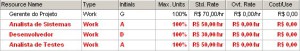 Estimativa de Custo do Projeto por Atividades: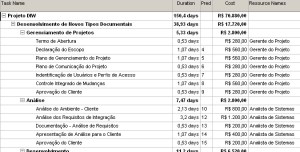 -> Estimativa de Custo das Atividades = R$ 70.880,00"Controle de VersõesControle de VersõesControle de VersõesControle de VersõesVersãoDataAutorNotas da RevisãoAprovaçõesAprovaçõesAprovaçõesParticipanteAssinaturaDataPatrocinador do ProjetoGerente do Projeto